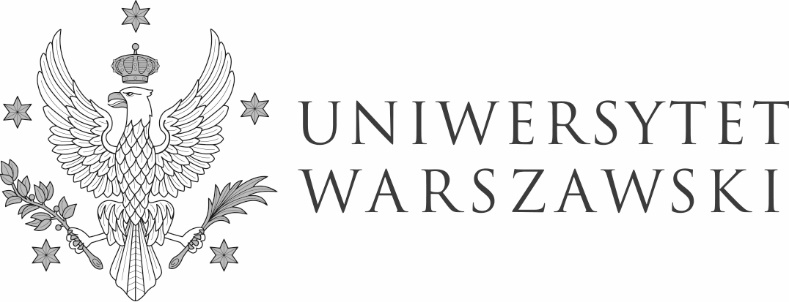 DZP-361/35/2022/BP/595                                                                            Warszawa, dnia 31.05.2022 r.Do wszystkich zainteresowanychDotyczy: postępowania o udzielenia zamówienia publicznego prowadzonego w trybie podstawowym  nr DZP-361/35/2022 pn.: ”Dostęp do serwisów informacji prawnej do celów związanych z zarządzaniem uczelnią na 12 miesięcy” INFORMACJA O WYBORZE NAJKORZYSTNIEJSZEJ OFERTY Zamawiający działając na podstawie art. 253 ust. 2 ustawy Prawo Zamówień Publicznych (t.j. Dz.U. z 2021 r. poz. 1129  z późn. zm.) zwanej dalej „ustawą” informuje, iż w wyniku ww. postępowania dokonał wyboru ofert najkorzystniejszych w następujących częściach: Część 1Oferta nr 1 – C.H.BECK SP. z o.o. ul. Bonifraterska 17, 00-203 Warszawa Część 2, 3, 4, 5, 6, 7Oferta nr 2 – Wolters Kluwer Polska Sp. z o. o. ul. Przyokopowa 33, 01-208 WarszawaUzasadnienie wyboru:Złożone oferty nie podlegają odrzuceniu, spełniają wszystkie wymagania przedstawione w specyfikacji  warunków zamówienia oraz uzyskały największą liczbę punktów przyznanych w oparciu o ustalone kryterium wyboru oferty.W niniejszym postępowaniu wpłynęły następujące oferty:Część 1Część 2, 3, 4, 5, 6, 7Ocena ofertZamawiający dokonał oceny punktowej ofert niepodlegających odrzuceniu złożonych w niniejszym postępowaniu zgodnie z zapisami SWZ:Część 1Część 2, 3, 4, 5, 6, 7W imieniu ZamawiającegoPełnomocnik Rektora ds. zamówień publicznychmgr Piotr SkuberaNumer ofertyWykonawca121C.H.BECK SP. z o.o. ul. Bonifraterska 17, 00-203 WarszawaNumer ofertyWykonawca122Wolters Kluwer Polska Sp. z o. o. ul. Przyokopowa 33, 01-208 WarszawaNrofertyKryterium oceny ofertPunkty łącznieNrofertyCena bruttoPunkty łącznie1100,00100,00NrofertyKryterium oceny ofertPunkty łącznieNrofertyCena bruttoPunkty łącznie2100,00100,00